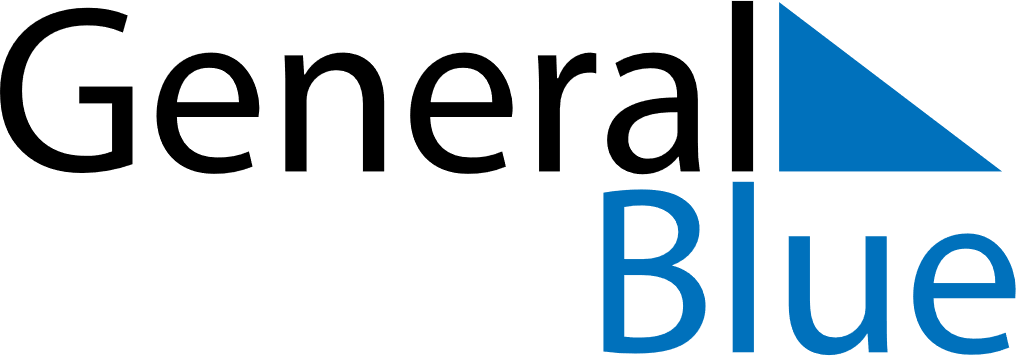 July 2022July 2022July 2022Costa RicaCosta RicaSUNMONTUEWEDTHUFRISAT123456789101112131415161718192021222324252627282930Guanacaste Day31